AustriaTech | June 2022Version 1.3Principles and objectivesThe present procedure for route analysis and risk assessment is an additional building block for ensuring road safety for all road users in the course of testing automated vehicles on roads which are publicly accessible. The process of risk assessment is based on the so-called Road Safety Inspection (RSI), whereby the focus is on the safety inspection of the route.Site visits are conducted to perform the route analysis and risk assessment. If the framework conditions permit, photo and/or video documentation is to be carried out and the image material is to be made available to the BMK, the contact point and the members of the Automated Mobility Advisory Board for the best possible evaluation of the results of the route analysis and risk assessment. In any case, existing regulations, such as the Data Protection Act / the General Data Protection Regulation (GDPR) or the Road Traffic Regulations (StVO), must be complied with. Thus, in case of photo and video recordings, e.g. faces and licence plates must be unrecognisable. In addition, for example on motorways, the ban on stopping on emergency lanes, unless authorised to do so, must be complied with.This method leads to an intensive examination of the local conditions and risks. The planned test route is extensively analysed and evaluated. The identified risks can be mitigated in further process steps by infrastructure-related, vehicle-related, organisational or other adequate precautions or measures. The aim must always be to increase road safety for all road users.The person/s who carries/carry out the route analysis and risk assessment must be specified as the "person carrying out the analysis" in chapter 3 and must have adequate specialist expertise in the area of road transport and safety management for road infrastructure (for further information, see the Code of Practice, chapter “Route Analysis and Risk Assessment”).Process for route analysis and risk assessmentFigure 1 shows the process of route analysis and risk assessment, the three phases of which are explained in more detail in the following chapters.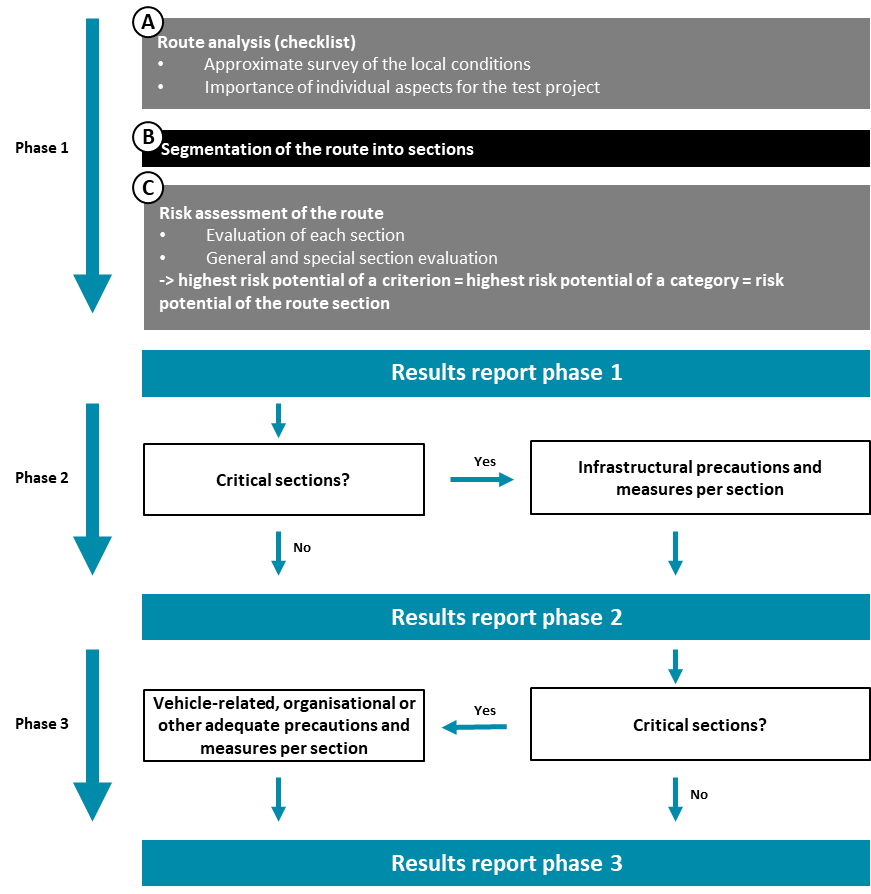 Figure 1: Process of route analysis and risk assessment (own illustration)Figure 2 shows the logical procedure and thus the order in which the tables presented in the following chapters are to be used.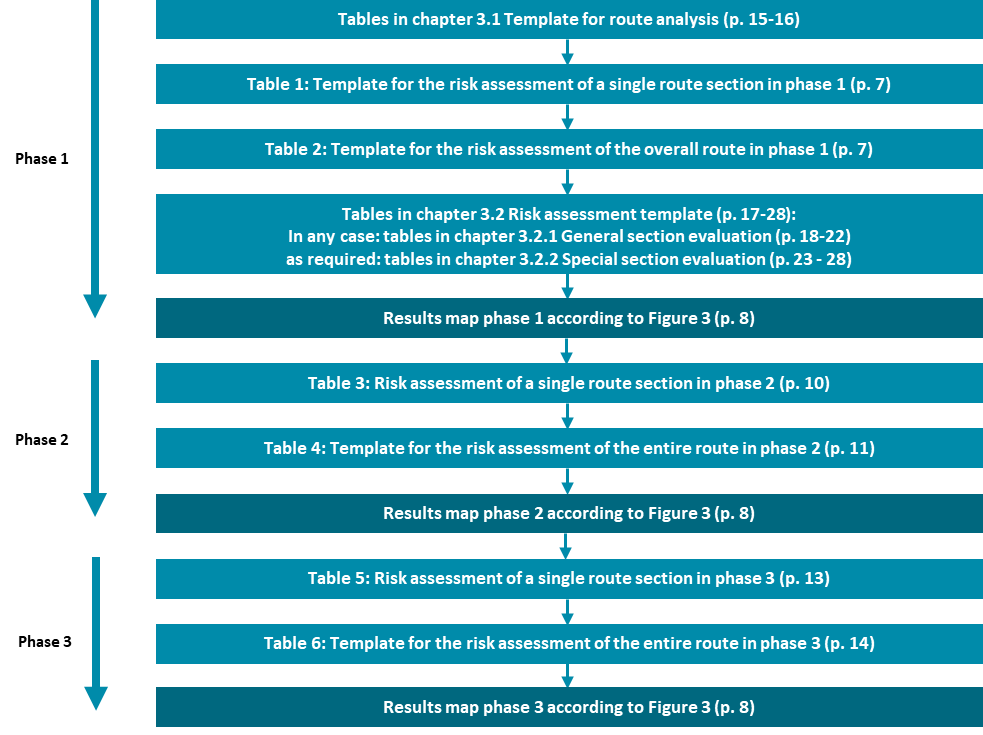 Figure 2: Process of route analysis and risk assessment according to the tables to    be used (own illustration)Phase 1Phase 1 involves route analysis, segmentation of the route into sections, and initial risk assessment of the route.During the route analysis, a rough survey of the local conditions takes place, which provides a comprehensive overview of all relevant characteristics of the test route. The results of this initial route analysis also provide essential clues for segmenting the route for the subsequent risk assessment by section.When segmenting the route, the route is divided into individual sections for each significant change. The criteria from Table 1 can be used for this purpose. Further criteria for segmenting the route can be a change in the number of lanes or the road cross-section. In any case, in addition to this exemplary list, all criteria relevant for the respective route must be used.Subsequently, the individual sections are evaluated. A general section assessment and (if relevant) an additional special section assessment are carried out for each section. The criterion in a category with the highest risk also represents the risk potential of the category. The risk potential of the section is then derived from the category with the highest risk potential and is presented in tables and in a section map.Phase 1 concludes with a results report that must include at least the following elements:Description of the test track.Result of the route analysis (table).Segmentation of the route into individual sections (table and map).Individual risk assessment of each section of the route and presentation according to table 1 and 2, and as a map according to figure 2.Summary of the results.Table 1 summarises the results of the general and special section assessment. See Annex 3.2.1 General section assessment and Annex 3.2.2 Special section assessment from page 18.Table 1: Template for the risk assessment of a single route section in phase 1.Table 2: Template for the risk assessment of the overall route in phase 1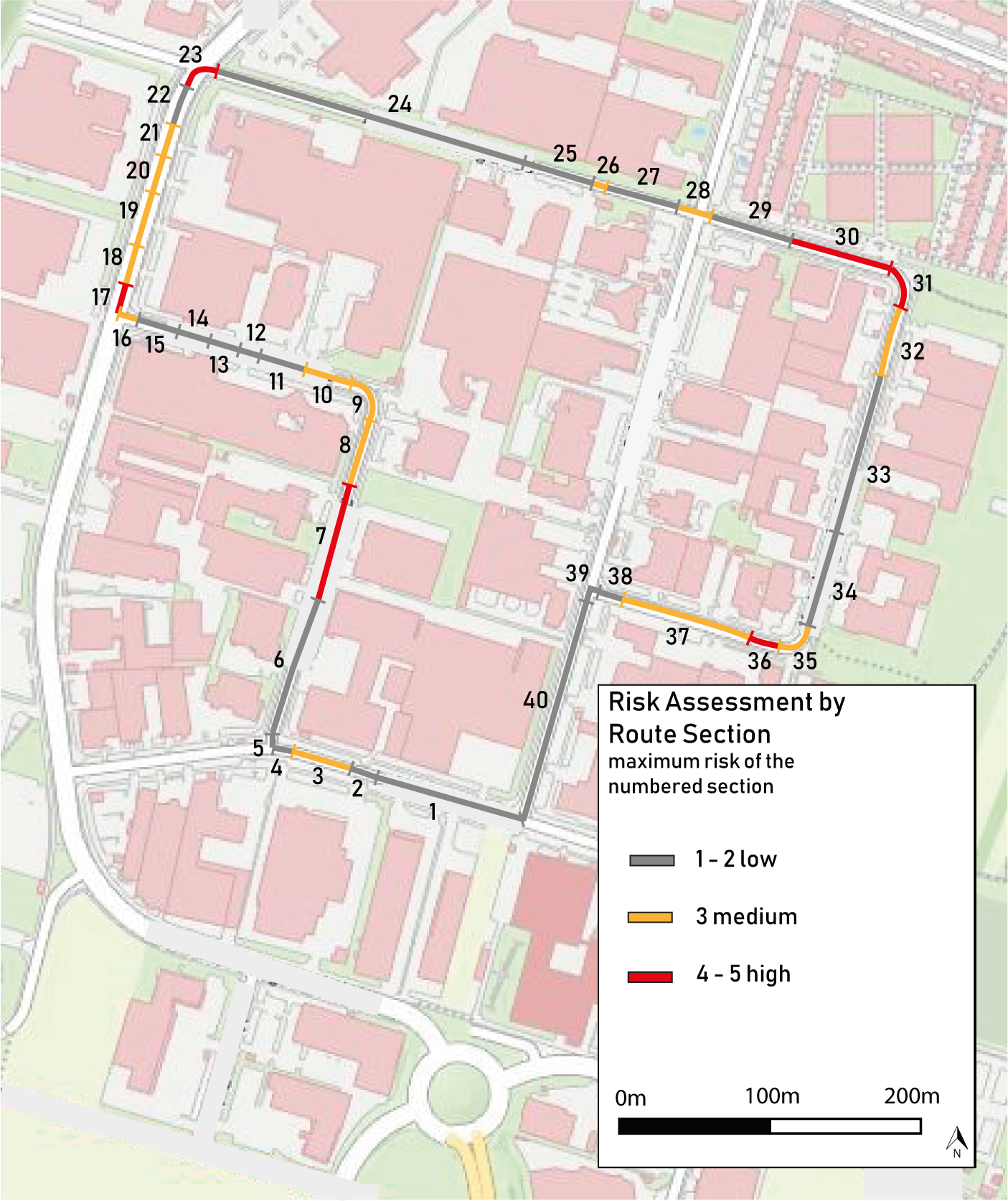 Figure 3: Example for a results map of the risk assessment by route sections 
(own illustration) Phase 2 In Phase 2, for all existing critical sections with medium (3) or high (4-5) risk, appropriate infrastructure-related precautions and measures are independently determined to mitigate the risk (mitigation measures).Based on the risk assessment in phase 1, the following procedure results for phase 2 per route section:Gray areas (low risk - 1 and 2): no further consideration required.Yellow areas (medium risk - 3): development of infrastructure-related precautions and measures in phase 2.Red areas (high risk - 4 and 5): development of infrastructure-related precautions and measures in phase 2.Examples of infrastructure-related precautions and measures include modification or expansion of the physical infrastructure, traffic lights, equipment with sensor technology or other adequate measures.Subsequently, taking into account the defined infrastructure-related precautions and measures, a further risk assessment is carried out and its description in the results report of phase 2 (see chapter Fehler! Verweisquelle konnte nicht gefunden werden.). The results report for Phase 2 must include at least the following elements:Documentation of the infrastructure-related precautions and measures for each route section.Individual risk assessment of each route section taking into account the mitigation measures (according to tables 3 and 4 and as a map according to figure 2).Summary of the results.Table 3: Risk assessment of a single route section in phase 2Table 4: Template for the risk assessment of the overall route in phase 2.Phase 3In Phase 3, for all remaining critical sections with medium (3) or high (4-5) risk, appropriate on-board, organisational, or other adequate precautions or measures are independently determined to mitigate the risk (mitigation measures).Examples of Phase 3 precautions and measures for medium and high risk sections include:Consideration of vehicle-specific characteristicsSpecial hazard warnings or instructions for operators for this sectionRoute section is driven at lower speedRoute section is not driven automaticallyOther adequate precautions and measuresTaking into account the defined precautions or measures, a final assessment and description of the risk potentials for the individual route sections is made.The results report for Phase 3 must include at least the following elements:Documentation of the on-board, organisational or other adequate precautions or measures for each route section.Final risk assessment of each route section, taking into account the mitigation measures (according to Tables 5 and 6 and as a map according to Figure 2).Summary of the results.Table 5: Risk assessment of a single route section in phase 3Table 6: Template for the risk assessment of the overall route in phase 3AppendixTemplate for route analysisRisk assessment templateThe "General Section Assessment" is to be performed for each section of route.In addition, the "Special Section Assessment" is to be performed for intersection areas, highway junctions/interchanges, unregulated crossing areas, tunnels, bridges, zones with mixed traffic, bus stop areas and loading areas.For each criterion, check the appropriate box for the identified risk potential in the assessment matrix.  All individual assessments performed are part of the results reports. The respective results are to be entered in Table 1 (if necessary also Tables 3 and 5).Information on how to fill in the tables:Tables in chapter 3.1: the applicable answers can be left in place and non-applicable answers can be deleted, as shown in the following example:Tables in chapter 3.2: the selection of the applicable answer in the tables is done by circling the number, as shown in the following example:Alternative "Not applicable because:“	The following template can be used: General section assessmentSection: ………Facility and visibility conditionsRoad equipmentPresentation of informationLighting conditionsMaintenance and road conditionClimatic influencesCollision-mechanical hazardsSpecial section assessmentIn the special section assessment, only those tables are to be used that apply to the specific section. If, for example, there is no crossing area in a section, the tables for "crossing area" in the special section assessment for this specific section are to be deleted. In the event that none of the elements from the special section assessment (crossing area, motorway junctions / interchanges, unregulated crossing areas, tunnels, etc.) are existing in a section and thus all tables get deleted, this is to be documented accordingly in a sentence.An assessment is to be carried out for all elements from the special section assessment that are existing in the indicated route section.Section: ………
Crossing area (without traffic light; with traffic light; roundabout; railroad crossing)Motorway junctions / interchangesUnregulated crossing areasTunnel/UnderpassBridgesAreas with mixed trafficPublic transport stopsLoading areasSection……………..CategoryRisk potential iGeneral section assessmentFacility and visibility conditionsGeneral section assessmentRoad equipmentGeneral section assessmentPresentation of informationGeneral section assessmentLighting conditionsGeneral section assessmentMaintenance and road conditionGeneral section assessmentClimatic influencesGeneral section assessmentCollision-mechanical hazardsSpecial section
 assessmentIntersection areaSpecial section
 assessmentMotorway junctions / interchangesSpecial section
 assessmentUnregulated crossing areasSpecial section
 assessmentTunnel assessmentSpecial section
 assessmentBridge assessmentSpecial section
 assessmentAreas with mixed trafficSpecial section
 assessmentAreas of stops of public transport Special section
 assessmentLoading adreasRisk potential of the route section iRoute sectionRisk potentialSection 1Section 2Section 3Section …Overall risk of the route iSection……………..CategoryRisk potential phase 1 iInfrastructure mitigation measures iRisikopotential Phase 2 iGeneral section assessmentFacility and visibility conditionsGeneral section assessmentRoad equipmentGeneral section assessmentPresentation of informationGeneral section assessmentLighting conditionsGeneral section assessmentMaintenance and road conditionGeneral section assessmentClimatic influencesGeneral section assessmentCollision-mechanical hazardsSpecial section assessmentIntersection areaSpecial section assessmentMotorway junctions / interchangesSpecial section assessmentUnregulated crossing areasSpecial section assessmentTunnel assessmentSpecial section assessmentBridge assessmentSpecial section assessmentAreas with mixed trafficSpecial section assessmentAreas of stops of public transportSpecial section assessmentLoading areasRisk potential of the route section iRoute sectionRisk potential phase 1 iRisk potential phase 2 iSection 1Section 2Section 3Section …Overall risk of the route iSection……………..CategoryRisk potential phase 1 iInfrastructure mitigation measures iRisk potential phase 2 iVehicle, organisational or other adequate mitigation measures iRisk potential phase 3 iGeneral section assessmentFacility and visibility conditionsGeneral section assessmentRoad equipmentGeneral section assessmentPresentation of informationGeneral section assessmentLighting conditionsGeneral section assessmentMaintenance and road conditionGeneral section assessmentClimatic influencesGeneral section assessmentCollision-mechanical hazardsSpecial section assessmentIntersection areaSpecial section assessmentMotorway junctions / interchangesSpecial section assessmentUnregulated crossing areasSpecial section assessmentTunnel assessmentSpecial section assessmentBridge assessmentSpecial section assessmentAreas with mixed trafficSpecial section assessmentAreas of stops of public transportSpecial section assessmentLoading areasRisk potential of the route section iRoute sectionRisk potential phase 1 iRisk potential phase 2 iRisk potential phase 3 iSection 1Section 2Section 3Section …Overall risk of the route iData of the person conducting the route analysis and risk assessment i: Data of the person conducting the route analysis and risk assessment i: First and last name:Company:Position:Phone number:E-Mail-Address:Special LocationsExisting? iAmount iImportance for test project iHighly frequented tourist facilities Yes/No  Highly frequented facilities (e.g. supermarket, post office, bank, etc.) Yes/NoPublic transport junctions Yes/NoMotorway and expressways junctionsYes/NoSchools Yes/NoKindergardens Yes/NoRetirement homes Yes/NoFacilities for people with limited mobility (e.g. associations for the blind) Yes/NoExits of Public Emergency Services (Blue-Light Organisations)  Yes/NoRailroad crossings Yes/NoLoading areasYes/NoQuality of data transmission / reception qualityExisting?% of total route length% of total route length% of total route lengthAreas without GNSS receptionYes/No<25%25%-50%>50%Areas without mobile phone receptionYes/No<25%25%-50%>50%Traffic safetyExisting?% of total route length% of total route length% of total route lengthAccident blackspots / accident route areas iYes/No<25%25%-50%>50%High percentage of vehicles with heavy goods (greater than 10%)Yes/No<25%25%-50%>50%Use by agricultural vehicles, street cleaning vehicles and the likeYes/No<25%25%-50%>50%Probability of traffic jams / traffic flow problemsYes/No<25%25%-50%>50%Maximum speed limit >50km/hYes/No<25%25%-50%>50%Parking spaces along the routeYes/No<25%25%-50%>50%On-road bike lanes in longitudinal direction (especially multi-purpose lanes)Yes/No<25%25%-50%>50%Physically separated bike lanesYes/No<25%25%-50%>50%Areas where truck overtaking bans endYes/No<25%25%-50%>50%Construction sites (planned)Yes/No<25%25%-50%>50%Route conditions taking the intended test vehicle into account i   Existing?% of total route length% of total route length% of total route lengthRoute length with steep gradientsYes/No<25%25%-50%>50%Areas with small lane widthYes/No<25%25%-50%>50%Areas with low clearance heightYes/No<25%25%-50%>50%Areas with low bend radii i   Yes/No<25%25%-50%>50%Areas with inadequate or no lane markingsYes/No<25%25%-50%>50%Temporary regulations (e.g. temporary truck driving ban or loading areas)Yes/No<25%25%-50%>50%Special route areasExisting?% of total route length% of total route length% of total route lengthTunnel sections and underpassesYes/No<25%25%-50%>50%BridgesYes/No<25%25%-50%>50%Encounter zones/play streets, etc. -> Routes with mixed groups of road users Yes/No<25%25%-50%>50%Surroundings along the routeExisting?% of total route length% of total route length% of total route lengthUrban environmentYes/No<25%25%-50%>50%Rural environmentYes/No<25%25%-50%>50%Unobstructed visual relationsYes/No<25%25%-50%>50%Limited visual relationsYes/No<25%25%-50%>50%Street canyonsYes/No<25%25%-50%>50%Open fields or meadowsYes/No<25%25%-50%>50%Forest or treesYes/No<25%25%-50%>50%Example of how the correct answer should be givenExisting?% of total route length% of total route length% of total route lengthMaximum speed limit >50km/hYes<25%Construction sites (planned)NoParking spaces along the routeYes25%-50%Example to illustrate how to select the applicable answerLowMediumHigh135 Not applicable, because i:Example to illustrate how to select the applicable answerLowMediumHigh135 Not applicable, because i:An explanation is added here as to why this criterion does not applyAn explanation is added here as to why this criterion does not applyAn explanation is added here as to why this criterion does not applyImpairments due to planting and vegetationLowMediumHigh134 Not applicable, because i:Parking lane existingParking lane existingAvailable space in relation to total cross sectionAvailable space in relation to total cross sectionAvailable space in relation to total cross sectionParking direction (for the most part)Generous Sufficient Constricted Parking direction (for the most part)Longitudinal123Parking direction (for the most part)Angled134Parking direction (for the most part)Transverse234 Not applicable because:
Bicycle lane or multi-purpose lane presentBicycle lane or multi-purpose lane presentAvailable space iAvailable space iAvailable space iGenerous  iSufficientiConstricted 
iParking stripNo parking lane available123Parking stripLongitudinal parking234Parking stripAngled parking235Parking stripTransverse parking345  Not applicable because:
  Not applicable because:
Bicycling allowed against the one-way systemBicycling allowed against the one-way systemAvailable space iAvailable space iAvailable space iGenerous iSufficientiConstricted 
iParking stripNo parking lane available123Parking stripLongitudinal parking234Parking stripAngled parking345Parking stripTransverse parking455  Not applicable because: 
  Not applicable because: 
Speed limit (low-ranking road network)Speed limit (low-ranking road network)Traffic volume (cross-section in 
both directions – ADT i)  Traffic volume (cross-section in 
both directions – ADT i)  Traffic volume (cross-section in 
both directions – ADT i)  V max (Maximum allowed speed)Low (<1. 000)Medium(1.000-5.000) High(>5.000) V max (Maximum allowed speed)Low (≤30km/h) 123V max (Maximum allowed speed)Medium (31-50km/h) 234V max (Maximum allowed speed)High (>50km/h) 345 Not applicable because:Speed limit (motorways and expressways)Speed limit (motorways and expressways)Traffic volume (cross-section 
per direction - ADT)Traffic volume (cross-section 
per direction - ADT)Traffic volume (cross-section 
per direction - ADT)V max (Maximum allowed speed)Low (<20.000) Medium(20.000-40.000) High(>40.000) V max (Maximum allowed speed)Low (<100km/h) 123V max (Maximum allowed speed)Medium (100-120km/h) 234V max (Maximum allowed speed)High (121-130 km/h) 345 Not applicable because:
Lane reduction (low-ranking road network)Lane reduction (low-ranking road network)Traffic volume (cross-section in 
both directions - ADT)Traffic volume (cross-section in 
both directions - ADT)Traffic volume (cross-section in 
both directions - ADT)Length & announcement of the interlinking routeLow (<1. 000) Medium(1.000-5.000) High(>5.000) Length & announcement of the interlinking routeLong (>100m) & Good Announcement 123Length & announcement of the interlinking routeLong (>100m) & Poor Announcement 234Length & announcement of the interlinking routeSufficient (≤100m) & Good announcement 234Length & announcement of the interlinking routeSufficient (≤100m) & Poor Announcement 345 Not applicable because:
Lane reduction (motorway and expressways)Lane reduction (motorway and expressways)Traffic volume (cross-section per direction - ADT)Traffic volume (cross-section per direction - ADT)Traffic volume (cross-section per direction - ADT)Length & announcement of the interlacing routeLow(<20.000) Medium(20.000-40.000) High(>40.000) Length & announcement of the interlacing routeLong (>400m) & Good announcement 123Length & announcement of the interlacing routeLong (>400m) & Poor Announcement 234Length & announcement of the interlacing routeSufficient (≤400m) & Good announcement 234Length & announcement of the interlacing routeSufficient (≤400m) & Poor Announcement 345 Not applicable because:
Phantom markingsIsolatedRareFrequent345 Not applicable because:
Road markingsQuality of road markingQuality of road markingNot existingMediumLowNot existing245 Not applicable because:
Road traffic signs (incl. alternating traffic display or alternating text display)Road traffic signs (incl. alternating traffic display or alternating text display)Recognisability of road signsRecognisability of road signsRecognisability of road signsMediumLowContradictoryRoad traffic signsType of traffic signsInformation sign according to §53 StVO and variable message sign235Type of traffic signsDanger signs (acc. to §50 StVO) and regulatory signs (acc. to §52) also on variable traffic signs345 Not applicable because:
„An overload" in the relevant presentation of information iLowMediumHigh234 Not applicable because:
Non-uniformity (e.g. 30 or 30km)LowMediumHigh123 Not applicable because:
Incorrect placement of traffic signs (e.g. traffic signs in the wrong place)LowMediumOften123 Not applicable because:
Visual guidance in bends iInsufficientMisleadingNot existing345 Not applicable because:
Street lighting inadequate or non-existentInadequateVery inadequateNot existing234 Not applicable because:
Glare, masking due to neon sign or light/shadow areas existing.LowMediumHigh234 Not applicable because:
Drainage and water management InsufficientInadequateVery inadequateNot existing345 Not applicable because:
Insufficient road gripFriction value iFriction value iFriction value iMedium (0,45 - <0,59)Low(0,38 - <0,45)Poor (<0,38)245 Not applicable because:
Comfort-reducing damage to the roadway such as potholes, bumps, repairs or cracks existingRareFrequentThroughout123 Not applicable because:
Road safety-relevant road damage such as potholes, bumps, repairs or cracks existingRareFrequentThroughout245 Not applicable because:
Route-specific extreme weather events (heavy rain, snowstorm, strong gusts of wind, etc.)RareFrequentAlways234 Not applicable because:
Hazards due to fixed obstacles in the road (side) space, projecting edges, objects, trees, house walls, etc.LowMediumHigh234 Not applicable because:
Visibility to the left or right restrictedVisibility restrictionVisibility restrictionVisibility restrictionLowMediumHigh235 Not applicable because:
In case of turning, bicycle crossing will be crossedVisibility relations when taking a turnVisibility relations when taking a turnVisibility relations when taking a turnBicycle crossingiGoodMediumPoorBicycle crossingNot set back123Bicycle crossing≥ 5m set back234< 5m set back345 Not applicable because:
In case of turning, pedestrian crossing will be crossed Visibility relations when taking a turnVisibility relations when taking a turnVisibility relations when taking a turnPedestrian crossingiGoodMediumPoorPedestrian crossingBrought forward123Pedestrian crossingNot brought forward & 
≥ 5m set back234Not brought forward & 
< 5m set back345 Not applicable because:
Railway vehicles existing in the crossing areaVisibility restrictionVisibility restrictionVisibility restrictionLowMediumHigh235 Not applicable because:
Complexity of the crossing areaComplexity of the crossing areaComplexity of the crossing area iComplexity of the crossing area iComplexity of the crossing area iLowMediumHighTraffic frequency of all road usersLow (<1.000)123Traffic frequency of all road usersMedium(1.000-5.000)234Traffic frequency of all road usersHigh (>5.000) 345Stop line non-existent or difficult to seeQuality of road markingQuality of road markingQuality of road markingMediumLowNot existing245No clear/difficult to understand priority rulesComprehensibility of the priority rulesComprehensibility of the priority rulesComprehensibility of the priority rulesMediumLowContradictory345 Not applicable because:
Traffic light existing - short clearing timesClearance timeClearance timeBriefInsufficient45 Not applicable because:
Traffic light signal difficult to detectRecognisabilityRecognisabilityRecognisabilityMediumPoorNot recognisable345 Not applicable because:
Visibility RelationsVisibility restrictionVisibility restrictionVisibility restrictionLowMediumHigh235 Not applicable because:
Complexity of the highway junction or interchange - entranceComplexity of the highway junction or interchange - entranceComplexity of the motorway junction or interchange iComplexity of the motorway junction or interchange iComplexity of the motorway junction or interchange iLowMediumHighTraffic frequency of all road users(one direction of travel)Low(<20.000)123Traffic frequency of all road users(one direction of travel)Medium(20.000-40.000)234Traffic frequency of all road users(one direction of travel)High(>40.000) 345Complexity of the motorway junction or interchange - exitComplexity of the motorway junction or interchange - exitComplexity of the motorway junction or interchange  iComplexity of the motorway junction or interchange  iComplexity of the motorway junction or interchange  iLowMediumHighTraffic frequency of all road users(one direction of travel)Low(<20.000)123Traffic frequency of all road users(one direction of travel)Medium(20.000-40.000)234Traffic frequency of all road users(one direction of travel)High(>40.000) 345Acceleration laneAcceleration laneTraffic volume (cross-section 
per direction – ADT)Traffic volume (cross-section 
per direction – ADT)Traffic volume (cross-section 
per direction – ADT)LengthLow (<20.000) Medium(20.000-40.000) High(>40.000) LengthLong (>250m) 123LengthShort (≤250m)345 Not applicable because:
Deceleration laneDeceleration laneTraffic volume (cross-section per direction - ADT)Traffic volume (cross-section per direction - ADT)Traffic volume (cross-section per direction - ADT)Length & announcement of the exitLow (<20.000) Medium(20.000-40.000) High(>40.000) Length & announcement of the exitLong (>250m) & Good announcement123Length & announcement of the exitLong (>250m) & Poor announcement 234Length & announcement of the exitSufficient (≤250m) & Good announcement 234Length & announcement of the exitSufficient (≤250m) & Poor Announcement 345 Not applicable because:
Lighting not sufficiently existingLightingLightingLightingInadequateInsufficientNot existing345Crossing marking difficult to recognise or not recognisableQuality of markingQuality of markingQuality of markingInadequateNot recognisableNot existing345 Not applicable because:
Crossing markings (pedestrian crossing + block marking) difficult to recognise or not recognisableLane dividerLane dividerCrossing frequencyExistingNot existingCrossing frequencyLow(<500)13Crossing frequencyMedium(500-1000)24Crossing frequencyHigh(>1000)35 Not applicable because:
Low ADT (≤2.500) (low-ranking road network)  Low ADT (≤2.500) (low-ranking road network)  LengthLengthLength<200m200-500m>500mOncoming trafficNo123Oncoming trafficYes234 Not applicable because:
High ADT (>2.500) (low-ranking road network)High ADT (>2.500) (low-ranking road network)LengthLengthLength<200m200-500m>500mOncoming trafficNo234Oncoming trafficYes345 Not applicable because:
Low ADT (≤40.000 per direction) (highways and expressways)Low ADT (≤40.000 per direction) (highways and expressways)LengthLengthLength<200m200-500m>500mOncoming trafficNo123Oncoming trafficYes555 Not applicable because:
High ADT (>40.000 per direction) (highways and expressways)High ADT (>40.000 per direction) (highways and expressways)LängeLängeLänge<200m200-500m>500mOncoming trafficNein234Oncoming trafficJa555 Not applicable because:
High complexity of the tunnel (highways and expressways)High complexity of the tunnel (highways and expressways)Tunnel complexity iTunnel complexity iTunnel complexity iLowMediumHighTraffic frequency of all road users (both directions total)Low(<40.000)123Traffic frequency of all road users (both directions total)Medium(40.000-80.000)234Traffic frequency of all road users (both directions total)High(>80000) 345 Not applicable because:Guardrails not existing in sufficient quality or designGuardrailsGuardrailsExisting but inadequate quality Not sufficiently Existing35 Not applicable because:
Frequent crosswinds on the roadwayCrosswindCrosswindCrosswindLowMediumHigh123 Not applicable because:
High complexity of the road spaceHigh complexity of the road spaceComplexity of the road spaceComplexity of the road spaceComplexity of the road spaceLowMediumHighTraffic frequency of all road usersLow (<1.000)123Traffic frequency of all road usersMedium (1.000-5.000)234Traffic frequency of all road usersHigh (>5.000) 345Dedicated stop bay without visibility restrictionDedicated stop bay without visibility restrictionADTADTADT<1.0001.000-5.000>5.000Speed limit in km/h≤30123Speed limit in km/h31-50234Speed limit in km/h>50 345 Not applicable because:
Dedicated stop bay with visibility restriction iDedicated stop bay with visibility restriction iADTADTADT<1.0001.000-5.000>5.000Speed limit in km/h≤30234Speed limit in km/h31-50345Speed limit in km/h>50 455 Not applicable because:
No stop bay existingLane dividerLane dividerSpeed limit in km/hExistingNot existingSpeed limit in km/h≤3013Speed limit in km/h31-5024Speed limit in km/h>50 35 Not applicable because:
Loading areas without visibility restrictionLoading areas without visibility restrictionADTADTADT<1.0001.000-5.000>5.000Speed limit in km/h≤30123Speed limit in km/h31-50234Speed limit in km/h>50 345 Not applicable because:
Loading areas with visibility restriction iLoading areas with visibility restriction iADTADTADT<1.0001.000-5.000>5.000Speed limit in km/h≤30234Speed limit in km/h31-50345Speed limit in km/h>50 455 Not applicable because:
